Obecná ustanovení Na základě ustanovení § 30, odst. 1) zákona č. 178/2016 Sb. o předškolním, základním středním, vyšším odborném a jiném vzdělávání (školský zákon) v platném znění vydávám jako statutární orgán školy tuto směrnici. Směrnice je součástí organizačního řádu školy. I. Práva a povinností žáků a jejich zákonných zástupců ve škole a podrobnosti o pravidlech vzájemných vztahů se zaměstnanci školy A. PRÁVA A POVINNOSTI ŽÁKŮ 1. Žáci mají právo na vzdělávání a školské služby podle školského zákona, být informováni o průběhu a výsledcích svého vzdělávání zakládat v rámci školy samosprávné orgány žáků, volit a být do nich voleni, pracovat v nich a jejich prostřednictvím se obracet na ředitele školy nebo školskou radu s tím, že ředitel školy nebo školská rada jsou povinni se stanovisky a vyjádřeními těchto samosprávných orgánů zabývat a své stanovisko k nim zdůvodnit, vyjadřovat se ke všem rozhodnutím týkajícím se podstatných záležitostí jejich vzdělávání, přičemž jejich vyjádřením musí být věnována pozornost odpovídající jejich věku a stupni vývoje, na informace a poradenskou pomoc školy v záležitostech týkajících se vzdělávání na dodržování mezinárodní konvence stanovující občanská, politická ekonomická, sociální a kulturní práva dětí (Úmluva o právech dítěte). 2. Zákonní zástupci mají právo zejména na svobodnou volbu školy pro své dítě informace o průběhu a vzdělávání dítěte ve škole informace o škole podle zákona č. 106/1999 Sb. o svobodném přístupu k informacím nahlížet do výroční zprávy, pořizovat si z ní opisy a výpisy, vzdělávání svých dětí v jazyce národnostní menšiny, a to za podmínek stanovených v § 14 školského zákona na informace a poradenskou pomoc školy nebo školského poradenského zařízení v záležitostech týkajících se vzdělávání podle školského zákona, vzdělávání u dětí se speciálními vzdělávacími potřebami, jehož obsah, formy a metody odpovídají jejich vzdělávacím potřebám a možnostem, na vytvoření nezbytných podmínek, které toto vzdělávání umožní, a na poradenskou pomoc školy a školského poradenského zařízení, volit a být voleni do školské rady, vyjadřovat se ke všem rozhodnutím týkajícím se podstatných záležitostí vzdělávání žáka,  požádat o přezkoušení nebo komisionální přezkoušení žáka. 3. Žáci jsou povinni řádně docházet do školy nebo školského zařízení a řádně se vzdělávat, dodržovat školní a vnitřní řád a předpisy a pokyny školy a školského zařízení k ochraně zdraví a bezpečnosti, s nimiž byli seznámeni, plnit pokyny pedagogických pracovníků škol a školských zařízení vydané v souladu s právními předpisy a školním nebo vnitřním řádem. 4. Zákonní zástupci dětí a nezletilých žáků jsou povinni  zajistit, aby dítě a žák docházel řádně do školy nebo školského zařízení,  na vyzvání ředitele školy nebo školského zařízení se osobně zúčastnit projednání závažných otázek týkajících se vzdělávání dítěte nebo žáka,  informovat školu a školské zařízení o změně zdravotní způsobilosti, zdravotních obtížích dítěte nebo žáka nebo jiných závažných skutečnostech, které by mohly mít vliv na průběh vzdělávání,  dokládat důvody nepřítomnosti dítěte a žáka ve vyučování v souladu s podmínkami stanovenými školním řádem,  oznamovat škole a školskému zařízení údaje podle § 28 odst. 2 a 3 a další údaje, které jsou podstatné pro průběh vzdělávání nebo bezpečnost dítěte a žáka, a změny v těchto údajích. doložit důvody nepřítomnosti žáka ve vyučování nejpozději do 3 kalendářních dnů od počátku nepřítomnosti žáka. Podmínky pro uvolňování žáka z vyučování a omlouvání neúčasti žáka ve vyučování stanoví školní řád následovně. Odchod žáka z vyučování před jeho ukončením je možný pouze na základě písemné omluvy rodičů, kterou žák předloží vyučujícímu hodiny (při uvolnění na jednu hodinu), nebo třídnímu učiteli – při uvolnění na více hodin.doložit potvrzení o proočkování svého dítěte podle § 50 zákona 258/2000 Sb. o ochraně veřejného zdraví a o změně některých souvisejících zákonů (ve znění pozdějších předpisů) a to nejpozději v den nástupu žáka do školy.5. Pedagogičtí pracovníci mají při výkonu své pedagogické činnosti právo na zajištění podmínek potřebných pro výkon jejich pedagogické činnosti, zejména na ochranu před fyzickým násilím nebo psychickým nátlakem ze strany dětí, žáků, nebo zákonných zástupců dětí a žáků a dalších osob, které jsou v přímém kontaktu s pedagogickým pracovníkem ve škole, aby nebylo do jejich přímé pedagogické činnosti zasahováno v rozporu s právními předpisy, na využívání metod, forem a prostředků dle vlastního uvážení v souladu se zásadami a cíli vzdělávání při přímé vyučovací, výchovné, speciálně-pedagogické a pedagogicko-psychologické činnosti, volit a být voleni do školské rady, na objektivní hodnocení své pedagogické činnosti. 6. Pedagogický pracovník je povinen vykonávat pedagogickou činnost v souladu se zásadami a cíli vzdělávání, chránit a respektovat práva dítěte, žáka chránit bezpečí a zdraví dítěte, žáka a předcházet všem formám rizikového chování ve školách a školských zařízeních, svým přístupem k výchově a vzdělávání vytvářet pozitivní a bezpečné klima ve školním prostředí a podporovat jeho rozvoj, zachovávat mlčenlivost a chránit před zneužitím osobní údaje, informace o zdravotním stavu dětí, žáků a výsledky poradenské pomoci školského poradenského zařízení a školního poradenského pracoviště, s nimiž přišel do styku, poskytovat dítěti, žáku, nebo zákonnému zástupci nezletilého dítěte nebo žáka informace spojené s výchovou a vzděláváním. B. CHOVÁNÍ VE ŠKOLE Žák se ve škole chová slušně k dospělým i jiným žákům školy, dbá pokynů pedagogických a provozních pracovníků, dodržuje řád školy. Chová se tak, aby neohrozil zdraví svoje, ani jiných osob. Žák chodí do školy pravidelně a včas podle rozvrhu hodin a účastní se činností organizovaných školou. Účast na vyučování nepovinných předmětů a docházka do zájmových kroužků, do školní družiny je pro přihlášené žáky povinná. Odhlásit se může vždy ke konci pololetí. Žák chodí do školy vhodně a čistě upraven a oblečen. Žák zachází s učebnicemi a školními potřebami šetrně, udržuje své místo, třídu i ostatní školní prostory v čistotě a pořádku, chrání majetek před poškozením; nosí do školy učebnice a školní potřeby podle rozvrhu hodin a pokynů učitelů.       Žák se řádně a systematicky připravuje na vyučování. Žáci ve škole respektují zákon, který zakazuje pořizovat, rozšiřovat nebo uchovávat jakékoliv obrazové, zvukové či pohybové záznamy jiných osob (dětí i dospělých) bez jejich souhlasu. V prostorách školy není žákům povoleno používání soukromých mobilních telefonů a tabletů.C. CHOVÁNÍ O PŘESTÁVKÁCH V době přestávek mohou být žáci ve své třídě nebo na chodbě v druhém patře. Žáci se během přestávek nezdržují v prostorách WC. Žáci využívají prostory WC pouze a jen k účelu místnosti určenému. Během přestávky je žák povinen řádně si připravit pomůcky na následující vyučovací hodinu. O přestávkách jsou okna zavřená, výjimku tvoří pouze přítomnost pedagoga, který dohlíží na větrání vzhledem k hygienickým požadavkům KHS. Další  větrání zajišťuje na počátku a během hodiny vyučující.  V prostoru školy se žáci pohybují přiměřeným způsobem. Není dovoleno: běhat po chodbách a třídách, klouzat se, ležet na zemi, plazit se. Používat přezůvky k jiným účelům než jsou určeny, strkat se, fyzické ataky v rámci hry nebo z důvodu řešení konfliktů, příliš hlasitá komunikace. Žáci jsou povinni dodržovat zásady slušného chování a dbát na bezpečnost svou i druhých. Po skončení poslední vyučovací hodiny si každý uklidí své pracovní místo na lavicí i pod lavicí a zvedne židli.  D. BEZPEČNOST A OCHRANA ZDRAVÍ VE ŠKOLE A ŠKOLSKÉM ZAŘÍZENÍ Žáci chrání své zdraví i zdraví spolužáků; žákům jsou zakázány všechny činnosti, které jsou zdraví škodlivé (např. kouření, pití alkoholických nápojů, zneužívání návykových a zdraví škodlivých látek).  Žák má právo na ochranu před jakoukoli formou diskriminace a násilí, má právo vzdělání a na svobodu myšlení, projevu, shromažďování, náboženství, na odpočinek a dodržování základních psychohygienických podmínek, má právo být seznámen se všemi předpisy se vztahem k jeho pobytu a činnosti ve škole. Každý úraz nebo vznik škody, ke kterému došlo v souvislosti s činností školy, hlásí bez zbytečného odkladu vyučujícímu, třídnímu učiteli nebo jinému zaměstnanci školy. Žák nenosí do školy předměty, které nesouvisí s výukou a mohly by ohrozit zdraví       a bezpečnost jeho nebo jiných osob / ostré předměty, nože ani dětské střelné hračky/. Žák nenosí do školy nápoje, které svým tvarem a vzhledem evokují alkoholické nápoje. Žáci nepoužívají ve škole elektronickou cigaretu bez ohledu na jakoukoliv náplň.Zvláště hrubé slovní a úmyslné fyzické útoky žáka vůči pracovníkům školy nebo školského zařízení i vůči spolužákům se vždy považují za závažné zaviněné porušení povinností stanovených tímto zákonem a budou se řešit ve spolupráci s  OSPDem a PČR.Při porušení povinností stanovených tímto školním řádem lze podle závažnosti porušení žákovi uložit (viz sankční řád):    a) napomenutí třídního učiteledůtku třídního učiteledůtku ředitele školysnížené známky z chováníŠkola neprodleně oznámí uložení napomenutí nebo důtky a jeho důvody prokazatelným způsobem žákovi a jeho zákonnému zástupci a zaznamená je do dokumentace školy. II. Provoz a vnitřní režim školy A. REŽIM ČINNOSTI VE ŠKOLE  Vyučování začíná v 8:00 hodin a povinností žáka je být ve třídě nejpozději v 7:50 hod. Vyučování výjimečně zařazené na dřívější dobu nesmí začínat dříve než v 7 hodin. Vyučování probíhá podle časového rozvržení vyučovacích hodin a přestávek. Tyto údaje mají žáci zapsány v žákovských knížkách. Vyučování končí nejpozději do 14:25 hodin. Vyučovací hodina trvá 45 minut. V odůvodněných případech lze vyučovací hodiny dělit a spojovat, v tomto případě je odlišná doba ukončení vyučování oznámena rodičům. Vyučování probíhá podle následujícího časového rozvržení vyučovacích hodin a přestávek: Školní budova se pro žáky otevírá v 7:00 hodin a v 7:40hodin. V jinou dobu vstupují žáci do školy pouze na vyzvání zaměstnanců školy, kteří nad nimi zajišťují pedagogický dohled. Dohled nad žáky je zajištěn po celou dobu jejich pobytu ve školní budově, přehled dohledů je vyvěšen na všech úsecích, kde dohled probíhá.  Přestávky mezi vyučovacími hodinami jsou desetiminutové. Po druhé vyučovací hodině se zařazuje přestávka v délce 20 minut. Přestávka mezi dopoledním a odpoledním vyučováním trvá 30 minut. Po příchodu do budovy si žáci odkládají obuv a svršky v přízemí budovy na místo k tomu určené – do skříněk. Poté odcházejí do učeben. Při organizaci výuky jinak než ve vyučovacích hodinách stanoví zařazení a délku přestávek pedagog pověřeným vedením akce podle charakteru činnosti a s přihlédnutím k základním fyziologickým potřebám žáků.  Bezpečnost a ochranu zdraví žáků ve škole zajišťuje škola svými zaměstnanci, pedagogickými i nepedagogickými. Zaměstnance, který není pedagogickým pracovníkem, může ředitel školy k zajištění bezpečnosti a ochrany zdraví žáků určit pouze, pokud je zletilý a způsobilý k právním úkonům. 	Škola tvořená třemi  třídami prvního stupně má nejméně 7 žáků v průměru na1 třídu. 	V jedné třídě mohou být při výuce spojeni žáci z dvou nebo třech ročníků.Nejvyšší počet žáků ve skupině je 30. Při výuce cizích jazyků je nejvyšší početžáků ve skupině 24. Škola při vzdělávání a s ním přímo souvisejících činnostech a při poskytování školských služeb přihlíží k základním fyziologickým potřebám dětí a žáků a vytváří podmínky pro jejich zdravý vývoj a pro předcházení vzniku sociálně patologických jevů. Škola zajišťuje bezpečnost a ochranu zdraví žáků při vzdělávání s ním přímo souvisejících činnostech a při poskytování školských služeb a poskytuje žákům nezbytné informace k zajištění bezpečnosti a ochrany zdraví. Škola vede evidenci úrazů žáků, k nimž došlo při činnostech uvedených v odstavci 11, vyhotovuje a zasílá záznam o úrazu stanoveným orgánům a institucím.  O všech přestávkách je umožněn pohyb dětí mimo třídu. Velké přestávky jsou za příznivého počasí určeny k pobytu dětí mimo budovu školy. Po druhé vyučovací hodině dopoledního vyučování vyučující/ odvádí žáky do školní jídelny ke svačině/ žáci svačí ve třídě za dodržování hygienických pravidel. Dohled ve  třídě / školní jídelně/  vykonává dle rozpisu dohlížející pedagog. Provoz školy probíhá ve všedních dnech, od 6.30 do 16.00 hodin. Úřední hodiny ředitele jsou vyznačeny u vstupu do školy, pracovní doba správce je uvedena u vstupu do školy. V období školního vyučování může ředitel školy ze závažných důvodů, zejména organizačních a technických, vyhlásit pro žáky nejvýše 5 volných dnů ve školním roce.Za pobyt žáka ve školní družině platí zástupci žáka poplatek. Výši úplaty stanoví ředitel školy ve směrnici pro činnost školní družiny a zveřejňuje na veřejně přístupném místě. Poplatek je splatný předem – žák může být zapsán do školní družiny až po úhradě poplatku. O snížení nebo prominutí úplaty, zejména v případě dětí nebo žáků se sociálním znevýhodněním, rozhoduje ředitel školy a  podrobnosti jsou opět uvedeny ve směrnici pro činnost školní družiny.  Vyžadují-li to speciální vzdělávací potřeby žáka, zpracovává škola individuální vzdělávací plán (IVP). IVP se zpracovává na základě doporučení školského poradenského zařízení a žádosti zákonného zástupce žáka. Podpůrná opatření škola poskytuje bezodkladě po obdržení doporučení školského poradenského zařízení a udělení písemného informovaného souhlasu zákonného zástupce. B. REŽIM PŘI AKCÍCH MIMO ŠKOLU Bezpečnost a ochranu zdraví žáků při akcích a vzdělávání mimo místo, kde se uskutečňuje vzdělávání, zajišťuje škola vždy nejméně jedním zaměstnancem školy - pedagogickým pracovníkem. Společně s ním může akci zajišťovat i zaměstnanec, který není pedagogickým pracovníkem, pokud je zletilý a způsobilý k právním úkonům.  Při organizaci výuky při akcích souvisejících s výchovně vzdělávací činností školy mimo místo, kde se uskutečňuje vzdělávání, stanoví zařazení a délku přestávek pedagog pověřeným vedením akce, podle charakteru činnosti a s přihlédnu k základním fyziologickým potřebám žáků.  Při akcích konaných mimo místo, kde škola uskutečňuje vzdělávání, nesmí na jednu osobu zajišťující bezpečnost a ochranu zdraví žáků připadnout více než 25 žáků. Výjimku z tohoto počtu může stanovit s ohledem na náročnost zajištění bezpečnosti a ochrany zdraví žáků ředitel školy. Škola pro plánování takovýchto akcí stanoví tato pravidla – každou plánovanou akci mimo budovu školy předem projedná organizující pedagog s vedením školy zejména s ohledem na zajištění BOZP. Akce se považuje za schválenou uvedením v týdenním plánu práce školy, kde zároveň s časovým rozpisem uvede ředitel školy jména doprovázejících osob. Při akcích konaných mimo místo, kde škola uskutečňuje vzdělávání, kdy místem pro shromáždění žáků není místo, kde škola uskutečňuje vzdělávání, zajišťuje organizující pedagog bezpečnost a ochranu zdraví žáků na předem určeném místě 15 minut před dobou shromáždění. Po skončení akce končí zajišťování bezpečnosti a ochrany zdraví žáků na předem určeném místě a v předem určeném čase. Místo a čas shromáždění žáků a skončení akce oznámí organizující pedagog nejméně 2 dny předem zákonným zástupcům žáků a to zápisem do žákovské knížky, nebo jinou písemnou informací. Při přecházení žáků na místa vyučování či jiných akcí mimo budovu školy se žáci řídí pravidly silničního provozu a pokyny doprovázejících osob. Před takovýmito akcemi doprovázející učitel žáky prokazatelně poučí o bezpečnosti. Pro společné zájezdy tříd, školy v přírodě platí zvláštní bezpečnostní předpisy, se kterými jsou žáci předem seznámeni. Při pobytu v ubytovacích zařízeních se žáci podřizují vnitřnímu řádu tohoto zařízení a dbají všech pokynů pracovníků tohoto zařízení.       Pro pořádání mimoškolních akcí platí zvláštní směrnice školy zahrnující i oblast bezpečnosti a ochrany zdraví žáků: -směrnice pro školy v přírodě,  -školní výlety. Za dodržování předpisů o BOZP odpovídá vedoucí akce, který je určen ředitelem školy. Součástí výuky je také výuka plavání v pěti ročnících prvního stupně. Do výuky mohou být zařazeny také další aktivity jako bruslení, školy v přírodě, atd. Těchto aktivit se mohou účastnit pouze žáci zdravotně způsobilí, jejichž rodiče o tom dodají škole písemné lékařské potvrzení ne starší jednoho roku.  Chování žáka na mimoškolních akcích je součástí celkového hodnocení žáka včetně klasifikace na vysvědčení.  Při zapojení školy do soutěží, bezpečnost a ochranu zdraví žáků po dobu dopravy na soutěže a ze soutěží, zajišťuje vysílající škola, pokud se se zákonným zástupcem žáka nedohodne jinak. V průběhu soutěže zajišťuje bezpečnost a ochranu zdraví žáků organizátor. U sportovních soutěží, uměleckých soutěží a dalších soutěží, kde to charakter soutěže vyžaduje a je to dáno organizačním řádem soutěže, zajišťuje bezpečnost a ochranu zdraví žáků vysílající škola v plném rozsahu, pokud se se zákonným zástupcem žáka nedohodne jinak. C. DOCHÁZKA DO ŠKOLY Zákonný zástupce žáka je povinen doložit důvody nepřítomnosti žáka ve vyučování nejpozději do 3 kalendářních dnů od počátku nepřítomnosti žáka - písemně nebo telefonicky. Po návratu žáka do školy písemně na omluvném listu v žákovské knížce. Omluvu podepisuje jeden ze zákonných zástupců žáka. Při podezření na neomluvenou absenci si třídní učitel nebo jiný vyučující může vyžádat prostřednictvím zástupců žáka lékařské potvrzení. Omluvenku předloží žák třídnímu učiteli ihned po návratu do školy. Absenci žáka omlouvají zákonní zástupci žáka. Z jedné vyučovací hodiny uvolňuje příslušný vyučující, na delší dobu uvolňuje třídní učitel.  Ředitel školy může ze zdravotních nebo jiných závažných důvodů uvolnit žáka na žádost jeho zákonného zástupce zcela nebo zčásti z vyučování některého předmětu; zároveň určí náhradní způsob vzdělávání žáka v době vyučování tohoto předmětu. V předmětu tělesná výchova ředitel školy uvolní žáka z vyučování na písemné doporučení registrujícího lékaře nebo odborného lékaře. Na první nebo poslední vyučovací hodinu může být žák uvolněn se souhlasem zákonného zástupce bez náhrady.  D. ZAMĚSTNANCI ŠKOLY 	Učitelé věnují individuální péči dětem z málo podnětného rodinného prostředí, dětem se zdravotními problémy, dbají, aby se zdraví žáka a zdravý vývoj nenarušil činností školy. Berou ohled na výsledky lékařských vyšetření, zpráv o vyšetření v PPP a na sdělení rodičů o dítěti. Třídní učitelé průběžně seznamují ostatní pedagogy o nových skutečnostech zjištěných u žáka – problémy s chováním, prospěchem, zdravotní a rodinné problémy. Všichni vyučující zajišťují bezpečnost a ochranu zdraví žáků při činnostech, které přímo souvisejí s výchovou a vzděláním.	Pravidelně a soustavně informují zástupce žáka o prospěchu žáka, sdělují jim všechny závažné známky. Informují je o každém mimořádném zhoršení prospěchu žáka.	Učitelé evidují a kontrolují absenci žáků. Vyžadují od rodičů omluvu nepřítomnosti. Na žádost zákonných zástupců uvolňují žáka z vyučování, vždy na základě písemné žádosti o uvolnění. Žádost o uvolnění či vyzvednutí dítěte ze školy není přípustná telefonicky, mailem či faxem.	Učitelé pravidelně informují rodiče o prospěchu a chování žáků prostřednictvím sešitů, třídních katalogů a žákovských knížek, při hovorových hodinách a třídních schůzkách s rodiči. Souhrnné hodnocení píší dle potřeby do žákovských knížek tak, aby byla zajištěna informovanost zákonných zástupců o prospěchu a chování žáků podle požadavků klasifikačního řádu. Kontrolují, zda rodiče sledují zápisy v žákovských knížkách.	Pracovní doba vychovatele začíná v 6:30hod. a učitele v 7hod., tzn. dostatečně včas před výkonem dohledu nad žáky.	Po skončení poslední vyučovací hodiny překontrolují pořádek ve třídě, uzavření oken, uzavření přívodu vody a vypnutí elektrických spotřebičů. Třídu uzamyká po uklizení uklízečka. Třídní kniha je uzamčena na určeném místě. Při odchodu z budovy kontrolují uzavření a zajištění oken a dveří v kabinetech. Před odchodem z budovy se ve sborovně seznámí s přehledem zastupování a dohledů na další dny.	Ve škole a v prostorách školního pozemku je zákaz kouření. Z hygienických důvodů platí přísný zákaz konzumace tabákových výrobků v pracovní době pro zaměstnance ZŠ, MŠ, ŠJ.	V budově lze používat pouze evidované elektrické spotřebiče. K vaření vody na nápoje je povoleno používat pouze varné konvice zakoupené školou, v době mimo provoz musí být konvice umístěna mimo podložku, ze které je napájena el. energií.  III. Podmínky zajištění bezpečnosti a ochrany zdraví dětí a jejich ochrany před sociálně patologickými jevy a před projevy diskriminace, nepřátelství nebo násilí, Všichni žáci se chovají při pobytu ve škole i mimo školu tak, aby neohrozili zdraví,majetek svůj ani jiných osob. Žákům není dovoleno v době mimo vyučování zdržovat se v prostorách školy, pokud nad nimi není vykonáván dohled způsobilou osobou. Každý úraz, poranění či nehodu, k níž dojde během pobytu žáků ve školní budově nebo mimo budovu při akci pořádané školou žáci hlásí ihned vyučujícímu, nebo pedagogickému dohledu. Žákům je zakázáno manipulovat s elektrickými spotřebiči, vypínači a elektrickým vedením bez dohledu učitele.Při výuce v tělocvičně, na pozemcích zachovávají žáci specifické bezpečnostní předpisy pro tyto učebny, dané vnitřním řádem odborné učebny. Vyučující daného předmětu provedou prokazatelné poučení žáků v první vyučovací hodině školního roku a dodatečné poučení žáků, kteří při první hodině chyběli. O poučení žáků provede učitel záznam do třídní knihy. Poučení o BOZP a PO se provádí rovněž před každou akcí mimo školu a před každými prázdninami. Školní budova je volně přístupná zvenčí pouze v době, kdy je dohlížejícímu zaměstnanci školy zajištěna kontrola přicházejících osob: 7.40 - 8.00 správce; při odchodu žáků domů z budovy ven dohlížející pedagogové podle plánu dohledů. Každý z pracovníků školy, který otevírá budovu cizím příchozím, je povinen zjistit důvod jejich návštěvy a zajistit, aby se nepohybovali nekontrolovaně po budově.  Ve všech prostorách školy platí přísný zákaz - požívání alkoholu - používání ponorných el. vařičů - ponechávat peníze v hotovosti a osobní cenné věci volně ve stolech, skříních ve třídě i v kabinetech, ponechávat je ve škole přes noc. Žáci odkládají své věci na místa tomu určená – šatní skříňky v přízemí. Žák odkládá jízdní kolo do stojanu umístěného při vstupu do školy. Žák je povinen jízdní kolo řádně zabezpečit proti odcizení. Všichni zaměstnanci školy jsou při vzdělávání a během souvisejícího provozu školy povinni přihlížet k základním fyziologickým potřebám dětí, žáků a vytvářet podmínky pro jejich zdravý vývoj a pro předcházení vzniku sociálně patologických jevů, poskytovat žákům nezbytné informace k zajištění bezpečnosti a ochrany zdraví. Všichni zaměstnanci školy jsou povinni oznamovat údaje související s úrazy žáků, poskytovat první pomoc a vést evidenci úrazů podle pokynů vedení školy.   Po poslední vyučovací hodině dopoledního a odpoledního vyučování vyučující předává žáky, kteří jsou přihlášeni do školní družiny vychovateli školní družiny. Ostatní odvádí do šaten a stravující se žáky pak do školní jídelny. Dohled v šatnách nad žáky odcházející z budovy vykonává další dozírající pedagog. Pedagogičtí zaměstnanci dodržují předpisy k zajištění bezpečnosti a ochrany zdraví při práci a protipožární předpisy; pokud zjistí závady a nedostatky, ohrožující zdraví a bezpečnost osob, nebo jiné závady technického rázu, nebo nedostatečné zajištění budovy, je jejich povinností informovat o těchto skutečnostech nadřízeného a v rámci svých schopností a možností zabránit vzniku škody.. Sledují zdravotní stav žáků a v případě náhlého onemocnění žáka informují bez zbytečných průtahů vedení školy a rodiče postiženého žáka. Nemocný žák může být odeslán k lékařskému vyšetření či ošetření jen v doprovodu dospělé osoby. Třídní učitelé zajistí, aby každý žák měl zapsány v žákovské knížce tyto údaje: rodné číslo, adresu, telefonní čísla rodičů do zaměstnání a domů, adresu a jméno ošetřujícího lékaře.  Při úrazu poskytnou žákovi nebo jiné osobě první pomoc, zajistí ošetření žáka lékařem. Úraz ihned hlásí vedení školy a vyplní záznam do knihy úrazů, případně vyplní předepsané formuláře. Ošetření a vyplnění záznamů zajišťuje ten pracovník, který byl jeho svědkem nebo který se o něm dověděl první. Pedagogičtí a provozní pracovníci školy nesmí žáky v době dané rozvrhem bez dozoru dospělé osoby uvolňovat k činnostem mimo budovu, nesmí je samotně posílat k lékaři atd. Škola odpovídá za žáky v době dané rozvrhem výuky žáka, včetně nepovinných předmětů, přestávek a stravování. Postup školy při výskytu podezřelé látky / řídí se příslušným předpúisem/ a při podezření na užití omamné látky žákem : okamžitě informuje zákonného zástupce žáka a další příslušné orgány / OSPOD, PČR,hygienu…/Tento postup školy je pro svoji rozsáhlost uveden v dílčí, samostatné části školního řádu - ve směrnici "Školní řád - Postup školy při výskytu podezřelé látky a při podezření na užití omamné látky žákem. Každý ze zaměstnanců má povinnost zajistit oddělení žáka, který vykazuje známky akutního onemocnění od ostatních žáků, zajistit nad ním dohled zletilé fyzické osoby a neprodleně oznámit tuto skutečnost nadřízeným vedoucím zaměstnancům. 15. Evidence úrazů.  	Záznam o úrazu provádí zaměstnanec školy, který v době vzniku úrazu vykonával nad žáky dohled. Pokud byl úraz ohlášen dodatečně žákem nebo jeho zákonnými zástupci, záznam provádí opět zaměstnanec, během jehož dohledu k úrazu údajně došlo, nebo třídní učitel. 	V knize úrazů se evidují všechny úrazy dětí a žáků (dále jen "úraz"), ke kterým došlo při vzdělávání a s ním přímo souvisejících činnostech a to nejpozději do 24 hodin od okamžiku, kdy se škola (školské zařízení) o úrazu dozví.  	Při úrazech smrtelných a úrazech, jejichž důsledkem byla nepřítomnost dítěte, žáka ve škole nebo školském zařízení, vyhotovuje škola obdobným postupem záznamy o úrazu na předepsaných formulářích (tvoří přílohu tohoto řádu školy). Pro účely školských předpisů se smrtelným úrazem rozumí takové poškození zdraví, které způsobilo smrt po úrazu nebo na jehož následky žák zemřel nejpozději do jednoho roku od vzniku úrazu. Záznam o jakémkoli úrazu, i evidovaném v knize úrazů se vyhotoví také na žádost zákonného zástupce žáka, zletilého žáka nebo zřizovatele, zdravotní pojišťovny žáka, příslušného inspektorátu České školní inspekce anebo místně příslušného útvaru Policie České republiky. Škola (školské zařízení) vyhotoví o úrazu, který nezpůsobí nepřítomnost žáka ve škole nebo školském zařízení, záznam, pokud je pravděpodobné, že žáku bude poskytnuta náhrada za bolest a ztížení společenského uplatnění způsobené úrazem. Jedno vyhotovení záznamu o úrazu předá škola nebo školské zařízení zletilému žákovi, v případě nezletilého žáka jeho zákonnému zástupci. 	Hlášení úrazu. O úrazu nezletilého žáka podá škola nebo školské zařízení bez zbytečného odkladu hlášení jeho zákonnému zástupci. Pokud nasvědčují zjištěné skutečnosti tomu, že v souvislosti s úrazem byl spáchán trestný čin nebo přestupek, nebo jedná-li se o smrtelný úraz, podá škola nebo školské zařízení bez zbytečného odkladu hlášení místně příslušnému útvaru Policie České republiky. Dále o úrazu podá škola nebo školské zařízení bez zbytečného odkladu hlášení pojišťovně, u které je škola nebo školské zařízení pojištěno pro případ své odpovědnosti za škodu vzniklou na životě a zdraví žáků, pokud škola nebo školské zařízení má takové pojištění sjednáno. 	Záznam o úrazu, jehož důsledkem byla nepřítomnost, nebo pokud je pravděpodobné, že žáku bude poskytnuta náhrada za bolest a ztížení společenského uplatnění způsobené úrazem, zasílá škola (školské zařízení) za uplynulý kalendářní měsíc, nejpozději do pátého dne následujícího měsíce - zřizovateli, zdravotní pojišťovně žáka a příslušnému inspektorátu České školní inspekce. 	Záznam o smrtelném úrazu zasílá škola (školské zařízení) navíc ještě místně příslušnému útvaru Policie České republiky a to do 5 pracovních dnů po podání hlášení podle předchozího odstavce. 	Osobní údaje, které jsou součástí knihy úrazů, mohou být zpracovávány pouze za účelem evidence úrazů, popřípadě jako podklad pro vyhotovení záznamu o úrazu, podléhají režimu ochrany osobních údajů podle planých právních předpisů.IV. Podmínky zacházení s majetkem školy nebo školského zařízení ze strany dětí a žáků. 1.	U každého svévolného poškození nebo zničení majetku školy, majetku žáků, učitelů či jiných osob žákem je vyžadována úhrada od rodičů žáka, který poškození způsobil. Pokud byl vznik škody umožněn nedostatečným dozorem nad žákem, na náhradu škody od rodičů není právní nárok Při závažnější škodě nebo nemožnosti vyřešit náhradu škody s rodiči je vznik škody hlášen Policii ČR, případně orgánům sociální péče. Výše částky je stanovena dle míry poškození následovně: mírné poškození  	 	 	 	 	 	30 % z původní ceny střední poškození  	 	 	 	 	 	50 % z původní ceny vysoké poškození  	 	 	 	  	 	90 % z původní ceny 	Ztráty věcí hlásí žáci neprodleně svému třídnímu učiteli. 	Žákům základních škol a dětem zařazeným do přípravných tříd (§ 47) jsou bezplatně poskytovány učebnice a učební texty uvedené v seznamu podle školského zákona. Žáci prvního ročníku základního vzdělávání a děti zařazené do přípravných tříd tyto učebnice a učební texty nevracejí, žáci ostatních ročníků základního vzdělávání jsou povinni učebnice a učební texty vrátit nejpozději do konce příslušného školního roku. Žáci jsou povinni řádně pečovat o takto propůjčený majetek školy, ochraňovat jej před ztrátou a poškozením, vrátit jej na konci roku v řádném stavu.  V. Pravidla pro hodnocení výsledků vzdělávání žáků. I. Zásady hodnocení průběhu a výsledků vzdělávání a chování ve škole a na akcích pořádaných školou, zásady a pravidla pro sebehodnocení žáků Pedagogičtí pracovníci zajišťují, aby žáci, zákonní zástupci dětí a nezletilých žáků, popřípadě osoby, které vůči zletilým žákům a studentům plní vyživovací povinnost byly včas informovány o průběhu a výsledcích vzdělávání dítěte nebo žáka. Každé pololetí se vydává žákovi vysvědčení. Pololetní vysvědčení se vydává formou výpisu a škole se nevrací.  Hodnocení výsledků vzdělávání žáka na vysvědčení je vyjádřeno klasifikačním stupněm (dále jen "klasifikace").  Škola převede slovní hodnocení do klasifikace nebo klasifikaci do slovního hodnocení v případě přestupu žáka na školu, která hodnotí odlišným způsobem, a to na žádost této školy nebo zákonného zástupce žáka.  U žáka s vývojovou poruchou učení rozhodne ředitel školy o použití slovního hodnocení na základě žádosti zákonného zástupce žáka.  Žák, který plní povinnou školní docházku, opakuje ročník, pokud na konci druhého pololetí neprospěl nebo nemohl být hodnocen. To neplatí o žákovi, který na daném stupni základní školy již jednou ročník opakoval. Ředitel školy navrhne na základě vlastního rozhodnutí nebo na základě podnětu jiné právnické či fyzické osoby žákovi po projednání v pedagogické radě udělit pochvalu nebo jiné ocenění za mimořádný projev lidskosti, občanské nebo školní iniciativy, záslužný nebo statečný čin nebo za mimořádně úspěšnou práci. Třídní učitel může na základě vlastního rozhodnutí nebo na základě podnětu ostatních vyučujících žákovi po projednání s ředitelem školy udělit pochvalu nebo jiné ocenění za výrazný projev školní iniciativy nebo za déletrvající úspěšnou práci. Při porušení povinností stanovených školním řádem lze podle závažnosti tohoto porušení žákovi uložit: napomenutí třídního učitele důtku třídního učitele důtku ředitele školy Škola neprodleně oznámí uložení pochvaly, jiného ocenění, napomenutí nebo důtky a jejich důvody prokazatelným způsobem žákovi a jeho zákonnému zástupci a zaznamená je do dokumentace školy. Zvláště hrubé slovní a úmyslné fyzické útoky žáka nebo studenta vůči pracovníkům školy nebo školského zařízení se vždy považují za závažné zaviněné porušení povinností stanovených tímto zákonem. Pravidla pro udělování pochval a jiných ocenění a ukládání napomenutí a důtek jsou součástí školního řádu.Ředitel školy nebo třídní učitel neprodleně oznámí udělení pochvaly a jiného ocenění nebo uložení napomenutí nebo důtky a jeho důvody prokazatelným způsobem žákovi a jeho zákonnému zástupci. Udělení pochvaly a jiného ocenění se zaznamená na vysvědčení za pololetí, v němž bylo uděleno. Třídní učitel neprodleně oznámí řediteli školy uložení důtky třídního učitele. Důtku ředitele školy lze žákovi uložit pouze po projednání v pedagogické radě. Nelze-li žáka hodnotit na konci prvního pololetí, určí ředitel školy pro jeho hodnocení náhradní termín, a to tak, aby hodnocení za první pololetí bylo provedeno nejpozději do dvou měsíců po skončení prvního pololetí. Není-li možné hodnotit ani v náhradním termínu, žák se za první pololetí nehodnotí. Do vyššího ročníku postoupí žák, který na konci druhého pololetí prospěl ze všech povinných předmětů stanovených školním vzdělávacím programem s výjimkou předmětů výchovného zaměření stanovených rámcovým vzdělávacím programem a předmětů, z nichž byl uvolněn, pokud mu nebylo povoleno opakování ročníku podle § 52 odstavce 6 věty třetí školského zákona. Do vyššího ročníku postoupí i žák prvního stupně základní školy, který již v rámci prvního stupně opakoval ročník, a to bez ohledu na prospěch tohoto žáka. Nelze-li žáka hodnotit na konci druhého pololetí, určí ředitel školy pro jeho hodnocení náhradní termín, a to tak, aby hodnocení za druhé pololetí bylo provedeno nejpozději do konce září následujícího školního roku. V období měsíce září do doby hodnocení navštěvuje žák nejbližší vyšší ročník. Má-li zákonný zástupce žáka pochybnosti o správnosti hodnocení na konci prvního nebo druhého pololetí, může do 3 pracovních dnů ode dne, kdy se o hodnocení prokazatelně dozvěděl, nejpozději však do 3 pracovních dnů od vydání vysvědčení, požádat ředitele školy o přezkoumání výsledků hodnocení žáka; je-li vyučujícím žáka v daném předmětu ředitel školy, krajský úřad. Pokud není dále stanoveno jinak, ředitel školy nebo krajský úřad nařídí komisionální přezkoušení žáka, které se koná nejpozději do 14 dnů od doručení žádosti nebo v termínu dohodnutém se zákonným zástupcem žáka. Česká školní inspekce poskytne součinnost na žádost ředitele školy nebo krajského úřadu. V případě, že se žádost o přezkoumání výsledků hodnocení žáka týká hodnocení chování nebo předmětů výchovného zaměření, posoudí ředitel školy, je-li vyučujícím žáka v daném předmětu ředitel školy, krajský úřad, dodržení pravidel pro hodnocení výsledků vzdělávání žáka stanovených podle § 30 odst. 2. V případě zjištění porušení těchto pravidel ředitel školy nebo krajský úřad výsledek hodnocení změní; nebyla-li pravidla pro hodnocení výsledků vzdělávání žáků porušena, výsledek hodnocení potvrdí, a to nejpozději do 14 dnů ode dne doručení žádosti. Česká školní inspekce poskytne součinnost na žádost ředitele školy nebo krajského úřadu. Ředitel školy může povolit žákovi na žádost jeho zákonného zástupce a na základě doporučujícího vyjádření odborného lékaře opakování ročníku z vážných zdravotních důvodů, a to bez ohledu na to, zda žák na daném stupni již opakoval ročník. Pokud žák, který byl rozhodnutím soudu svěřen do střídavé výchovy rodičů, plní povinnou školní docházku střídavě ve dvou základních školách, vydává mu vysvědčení základní škola, v které zahájil vzdělávání dříve, pokud k tomu nebyla dohodou rodičů nebo rozhodnutím soudu určena druhá škola. Při hodnocení výsledků vzdělávání žáka za pololetí školního roku zohlední škola, která bude vydávat vysvědčení, hodnocení výsledků vzdělávání žáka druhou školou. II. Pravidla pro udělení pochvalOcenění žáka je nedílnou součástí pedagogické práce. Ocenění pochvalou, případně i věcným darem, může pro žáka navrhnout kterýkoliv učitel/ka školy, třídní učitel/ka nebo ředitel školy dle jeho významu. Pochvaly jsou zapisovány do katalogového listu žáka.  A/ Pochvala třídního učitele:  Účast v soutěžích na úrovni školy, okresu, regionu  Trvale výborný prospěch  Výrazné zlepšení prospěchu  Pomoc při organizování akcí pořádaných školou Svědomitá péče o školní majetek  Skutek vedoucí ke zkvalitnění životního prostředí školy Pomoc vedoucí ke zkvalitnění výuky   	Příkladné plnění školních povinností  Sběr surovin a odpadů  Výrazná pomoc při údržbě a obnově školního pozemku  Účast na humanitárních akcích pořádaných školou  B/ Pochvala ředitele školy:  Účast v soutěžích na úrovni kraje  Úspěšná účast v soutěžích a olympiádách na úrovni okresu, kraje  Reprezentace školy na celorepublikové úrovni  Skutek hodný mimořádného ocenění  Příkladná pomoc vedoucí ke zkvalitnění životního prostředí a památek obce 			Tlustice III. Stanovení postupu pro řešení porušování školního řádu žáky s následujícími pravidly o projednávání závažného kázeňského přestupku je sepsán záznam, který je podepsán všemi zúčastněnými – třídním učitelem, metodikem prevence, případně vedením školy a zákonným zástupcem žáka řád respektuje v souladu s ustanovením §21 školského zákona práva žák a jejich zákonných zástupců školského zákona č. 561/2004 Sb. odpovědný pedagogický pracovník (třídní učitel) informujeme zákonné zástupce         o závažnosti porušení pravidel chování žáka, které vyplývá z porušení školního řádu             a o možných následcích neprodleně a prokazatelně podle závažnosti porušení řádu je kontaktován zákonný zástupce žáka, v závažných situacích je přivolána Policie ČR a je informován orgán sociálně právní ochraně dětí (OSPOD). III.1 Porušení školního řáduSankční rozpětí:Je odstupňováno dle četnosti a závažnosti:  	napomenutí třídního učitele (NTU),   	důtka třídního učitele (DTU), důtka ředitele (DŘŠ), snížený stupeň z chování  Porušení školního řádu je prošetřeno okamžitě poté, co škola o tom obdržela informace. Ve složitějších situacích do 30 dnů. V případech, kdy je navrhováno kázeňské opatření důtka ředitele nebo snížený stupeň z chování, je svolána výchovná komise. Žák (§ 8,odst.2 zákona o sociálně-právní ochraně dětí 359/1999 Sb.) i zákonný zástupce se mohou k celé situaci vyjádřit. Členové pedagogické rady poskytují všechny informace, které se k danému problému vztahují, jsou poradním orgánem. O konečném kázeňském opatření rozhoduje ředitel školy. Při hrubém porušení školního řádu nemusí snížené známce z chování předcházet jiné kázeňské opatření  III. 2 Záškoláctví Žáci jsou povinni řádně docházet do školy a řádně se vzdělávat (§22 povinnost žáků, studentů a zákonných zástupců dětí a nezletilých žáků školského zákona č.561/2004 Sb.) Rodiče jsou informováni o způsobu uvolňování a omlouvání žáků (MŠMT 10 194/200214). Počet neomluvených hodin hlásí škola měsíčně orgánům sociálně-právní ochrany dětí a mládeže – odboru sociální péče a zdravotnictví MěÚ v Hořovicích. Neomluvené absence se vztahují i na neodůvodněný pozdní příchod na vyučování. Podle četnosti pozdních příchodů a dobu, o kterou přišel žák pozdě do školy stanoví třídní učitel počet neomluvených hodin a vyvodí příslušná sankční opatření dle uvedeného sankčního rozpětí. Skryté záškoláctví. – při podezření, že se žák vyhýbá úmyslně povinnosti docházet do školy si škola vyžádá potvrzení od lékaře. Při absenci vyšší než 20 % za čtvrtletí musí žák prokázat znalost učiva v rozsahu daného ročníku doplněním učiva a přezkoušením. III.3 Šikana Školy mají mimořádnou odpovědnost za to, aby předcházely vzniku tohoto problému a aby se s ním odpovědně vyrovnaly už od počátku. Při prokázání a řešení šikany postupujeme podle Metodického pokynu MŠMT 20 006/2007 – 51 k prevenci sociálně patologických jevů dětí a mládeže; Metodického pokynu MŠMTČR č.j. 28275/2000 – 22 k prevenci a řešení šikanování. Sankční rozpětí: počáteční šikana – různé projevy šikany, omezování práva a svobody spolužáků dle závažnosti – důtka třídního učitele, důtka ředitele rozvinutá šikana – snížený stupeň z chování  III.4. Ničení majetku Každý je odpovědný za škodu, kterou svým jednáním způsobil. V případě úmyslného poškození či zničení školního majetku bude škola vymáhat náhradu škody na tom, kdo ji způsobil (§420 a, odst.1 zákona č.40/1964 Sb. Občanského zákoníku). Přezouvání: Pokud se žák nepřezouvá, je to považováno za úmyslné poškozování majetku školy. Dle četnosti se sankční rozpětí pohybuje od NTU do DŘŠ.  III.5. Neplnění školních povinností  Ztráta žákovské knížky, pracovních sešitů - žák je povinen si sám zajistit náhradu (zakoupit nové). Ztráta učebnic – žák je povinen cenu učebnice uhradit škole.   IV. Pravidla pro hodnocení žáků Pravidla pro hodnocení prospěchu žáků naplňování klíčových kompetencí a výstupů z jednotlivých vyučovacích předmětů s přihlédnutím k míře postižení a dalším limitujícím faktorům, individuální pokroky žáka, úroveň komunikačních dovedností, aktivita a zájem při řešení zadaných úkolů, činností a problémů, schopnost sebepoznání a sebehodnocení, kvalitativní změny v dovednostech a postojích, míra samostatnosti, schopnost tolerance a vzájemné pomoci, dosažená manuální zručnost a úroveň samostatné práce. zodpovědnost za své chování Pravidla pro sebehodnocení žáků  aSebehodnocení je důležitou součástí hodnocení žáků, posiluje sebeúctu a           sebevědomí žáků. Je zařazováno do procesu vzdělávání průběžně všemi vyučujícími, způsobem přiměřeným věku žáků. Chyba je přirozená součást procesu učení. Pedagogičtí pracovníci se o chybě se žáky baví, žáci mohou některé práce sami opravovat, hodnocení žákova výkonu nelze provést jen klasifikací, musí být doprovázeno rozborem chyb žáka. Chyba je důležitý prostředek učení. Při sebehodnocení se žák snaží vyjádřit:  			co se mu daří 			co mu ještě nejde, jaké má 		rezervy jak bude pokračovat dál Pedagogové vedou žáka, aby komentoval svoje výkony a výsledky. Sebehodnocení žáků nemá nahradit klasické hodnocení (hodnocení žáka pedagogem), ale má pouze doplňovat a rozšiřovat evaluační procesy a více aktivizovat žáka.  Na konci pololetí žák písemnou nebo ústní formou provede sebehodnocení v oblasti: 			zodpovědnost 		motivace k učení 		sebedůvěra 			vztahy v třídním kolektivu Známky nejsou jediným zdrojem motivace. Pravidla pro hodnocení chování žáků a udělení výchovného opatření Vedeme žáky k zodpovědnosti za své chování. Snažíme se vysvětlovat význam opatření, případné důsledky přestupků. Klademe důraz na prevenci negativních jevů. Kritéria hodnocení žáků Žáci jsou hodnoceni ve všech povinných a nepovinných předmětech stanovených školním vzdělávacím programem pro příslušný ročník. Při hodnocení se přihlíží k celé osobnosti žáka, jeho eventuálním poruchám učení, individuálním zvláštnostem, snaze, píli, přihlíží se k věkovým zvláštnostem žáka, i k tomu, že žák mohl v průběhu klasifikačního období zakolísat v učebních výkonech pro určitou indispozici. Při hodnocení a při průběžné i celkové klasifikaci učitelé uplatňují přiměřenou náročnost a pedagogický takt vůči žákovi. Učitelé klasifikují jen probrané a procvičené učivo. Učitel přistupuje k hodnocení s vědomím motivační funkce hodnocení (vede žáka ke snaze zlepšit se) a jeho formativního významu (sděluje žákovi, jak si vede, a stimuluje ho k lepším výkonům). Součástí hodnocení je i sebehodnocení žáků, jejich snaha a schopnost posoudit nejen svoji práci, ale i vynaložené úsilí, osobní možnosti a rezervy. Pro hodnocení a klasifikaci se používá různých druhů a forem zkoušek, jejichž klasifikace má různou váhu. Celkové hodnocení žáka se tedy neurčuje matematickým průměrem. Do celkového hodnocení se promítá nejen úroveň vzdělání, které dosáhl vzhledem k očekávaným výstupům formulovaným v učebních osnovách jednotlivých předmětů ŠVP, ale i úroveň kompetencí. Výsledná známka, případně slovní hodnocení za klasifikační období musí odpovídat známkám a slovnímu hodnocení, které žák získal, a doplňujícímu slovnímu hodnocení, které bylo sděleno žákovi a jeho zákonnému zástupci v průběhu klasifikačního období. Hodnocení chování žáka i při akcích školy je nedílnou součástí celkového hodnocení žáka. Všechny projevy porušování norem chování, agresivity (včetně verbálních forem), netolerance, výskyt a požití návykových látek je povinen okamžitě řešit ten pedagogický pracovník, který je projevu přítomen (popř. vykonává dohled). V co nejkratší době informuje třídního učitele, v případě závažnějších přestupků ředitele školy. Kritéria hodnocení prospěchu ucelenost, přesnost a trvalost osvojení požadovaných poznatků, výstižnost a odborná i jazyková správnost ústního a písemného projevu, schopnost uplatňovat osvojené poznatky a dovednosti při řešení teoretických a praktických úkolů, kvalita myšlení, především logika, samostatnost a tvořivost, vztah a postoje k práci, organizace vlastní práce, sebekontrola, udržování pořádku na pracovišti, schopnost spolupracovat, snaha dokončit práci v požadované kvalitě a termínu, osvojení účinných metod samostatného studia, práce s informacemi, osvojení praktických dovedností a návyků, zvládnutí účelných způsobů práce, estetické vnímání, přístup k uměleckému dílu a přístup k estetizaci školního 			prostředí, dodržování předpisů o bezpečnosti a ochraně zdraví a péče o životní prostředí, vhodné a šetrné zacházení s pomůckami, potřebami, sportovním náčiním a nářadím.  Kritéria hodnocení chování dodržování obecných norem soužití ve školním kolektivu, dodržování pravidel chování stanovených školním řádem, dodržování pokynů pedagogických pracovníků a dalších zaměstnanců školy. Opatření k posílení kázně nebo snížené známky z chování vychází: ze závažnosti přestupku, z četnosti a opakování přestupku; z hodnocení žáka ostatními pedagogickými pracovníky, z toho, zda v předchozím klasifikačním období již žákovi bylo uděleno některé                  z opatření na posílení kázně nebo zda mu byla snížena známka z chování, z charakteru a četnosti zápisů v žákovské knížce, které mají vliv na posouzení chování žáka. Za jeden přestupek se uděluje žákovi pouze jedno opatření k posílení kázně. V. Stupně hodnocení prospěchu a chování v případě použití klasifikace, zásady pro používání slovního hodnocení, A. Stupně hodnocení chování v případě použití klasifikace a jejich charakteristika, včetně předem stanovených kritérií 1. Chování žáka ve škole a na akcích pořádaných školou se v případě použití klasifikace hodnotí na vysvědčení stupni: 1 - velmi dobré, 2 - uspokojivé, 3 - neuspokojivé.        Stupeň 1 (velmi dobré): žák uvědoměle dodržuje pravidla chování a ustanovení vnitřního řádu školy. Méně závažných přestupků se dopouští ojediněle. Žák je však přístupný výchovnému působení a snaží se své chyby napravit.             Stupeň 2 (uspokojivé): chování žáka je v rozporu s pravidly chování a s ustanoveními vnitřního řádu školy. Žák se dopustí závažného přestupku proti pravidlům slušného chování nebo vnitřnímu řádu školy; nebo se opakovaně dopustí méně závažných přestupků. Zpravidla se přes důtku třídního učitele dopouští dalších přestupků, narušuje výchovně vzdělávací činnost školy, ohrožuje bezpečnost a zdraví svoje nebo jiných osob.        Stupeň 3 (neuspokojivé): chování žáka ve škole je v příkrém rozporu s pravidly slušného chování. Dopustí se takových závažných přestupků proti vnitřnímu řádu školy nebo provinění, že je jimi vážně ohrožena výchova nebo bezpečnost a zdraví jiných osob. Záměrně narušuje hrubým způsobem výchovně vzdělávací činnost školy. Zpravidla se přes důtku ředitele školy dopouští dalších přestupků. 2. Výsledky vzdělávání žáka v jednotlivých povinných a nepovinných předmětech stanovených školním vzdělávacím programem se v případě použití klasifikace hodnotí na vysvědčení stupni prospěchu:a) 1 - výborný, 2 - chvalitebný, 3 - dobrý, 4 - dostatečný, 5 - nedostatečný. Při hodnocení touto stupnicí jsou výsledky vzdělávání žáka a chování žáka ve škole a na akcích pořádaných školou hodnoceny tak, aby byla zřejmá úroveň vzdělání žáka, které dosáhl zejména vzhledem k očekávaným výstupům formulovaným v učebních osnovách jednotlivých předmětů školního vzdělávacího programu, k jeho vzdělávacím a osobnostním předpokladům a k věku žáka. Klasifikace zahrnuje ohodnocení píle žáka a jeho přístupu ke vzdělávání i v souvislostech, které ovlivňují jeho výkon. Při hodnocení žáka podle odstavců 1 a 2 se na prvním stupni použije pro zápis stupně hodnocení číslice. Celkové hodnocení žáka se na vysvědčení vyjadřuje stupni:prospěl (a) s vyznamenáním, prospěl (a), neprospěl (a) nehodnocen (a). 6. Žák je hodnocen stupněm prospěl(a) s vyznamenáním, není-li v žádném z povinných předmětů stanovených školním vzdělávacím programem hodnocen na vysvědčení stupněm prospěchu horším než 2 - chvalitebný, průměr stupňů prospěchu ze všech povinných předmětů stanovených školním vzdělávacím programem není vyšší než 1,5 a jeho chování je hodnoceno stupněm velmi dobré, prospěl(a),není-li v žádném z povinných předmětů stanovených školním vzdělávacím programem hodnocen na vysvědčení stupněm prospěchu             5 - nedostatečný nebo odpovídajícím slovním hodnocením, neprospěl(a), je-li v některém z povinných předmětů stanovených školním vzdělávacím programem hodnocen na vysvědčení stupněm prospěchu             5 - nedostatečný nebo odpovídajícím slovním hodnocením nebo není-li z něho hodnocen na konci druhého pololetí, nehodnocen(a), není-li možné žáka hodnotit z některého z povinných předmětů stanovených školním vzdělávacím programem na konci prvního pololetí. 7. Výsledky práce v zájmových útvarech organizovaných školou se v případě použití klasifikace hodnotí na vysvědčení stupni: a) pracoval(a) úspěšně, b) pracoval(a). B. Stupně hodnocení prospěchu v případě použití klasifikace a jejich charakteristika, včetně předem stanovených kritérií Pro potřeby klasifikace se předměty dělí do tří skupin:předměty s převahou teoretického zaměření,  předměty s převahou praktických činností a  předměty s převahou výchovného a uměleckého odborného zaměření.Kritéria pro jednotlivé klasifikační stupně jsou formulována především pro celkovou klasifikaci. Učitel však nepřeceňuje žádné z uvedených kritérií, posuzuje žákovy výkony komplexně, v souladu se specifikou předmětu.  Váha známek Stupeň 1 – nejmenší váha  Orientační zkoušení, pětiminutovky, aktivita, krátký diktát. Stupeň 2 Pamětní učivo, poučky, báseň, desetiminutovky, příprava na vyučování. Stupeň 3 Opakování celku, ústní zkoušení, zpracování samostatné práce, kompetence pracovní v rámci vyučovacích předmětů výtvarné výchovy, pracovní výchovy a tělesné výchovy, kompetence komunikační, kompetence sociální, referát s obhajobou. Stupeň 4 – největší váha Velké práce, samostatné zpracování projektu, samostatné zpracování experimentu, samostatné zpracování úkolu, diskuze nad tématem a obhajoba názoru, velký diktát, ústní zkoušení velkého celku. B.1. Klasifikace ve vyučovacích předmětech s převahou teoretického zaměření   Převahu teoretického zaměření mají jazykové, společenskovědní, přírodovědné předměty, matematika a v souladu s požadavky učebních osnov se hodnotí:ucelenost, trvalost osvojení poznatků, faktů, pojmů, definic, zákonitostí a vztahů, kvalita a rozsah získaných dovedností, schopnost uplatňovat osvojené poznatky a dovednosti při řešení teoretických a praktických úkolů, při výkladu a hodnocení společenských, přírodních jevů a zákonitostí, kvalita myšlení, především jeho logika, samostatnost a tvořivost, přístup k činnostem, zájem o ně a vztah k nim, úroveň, odborné i jazykové správnosti ústního a písemného projevu, výsledky činností, osvojení si metod samostatné přípravy na vyučování  Výchovně vzdělávací výsledky se klasifikují podle těchto kritérií: stupeň 1 (výborný) Žák ovládá požadované poznatky, fakta, pojmy, definice a zákonitosti uceleně, přesně a úplně a chápe vztahy mezi nimi. Pohotově vykonává požadované intelektuální a motorické činnosti. Samostatně a tvořivě uplatňuje osvojené poznatky a dovednosti při řešení teoretických a praktických úkolů, při výkladu a hodnocení jevů a zákonitostí. Myslí logicky správně, zřetelně se u něho projevuje samostatnost a tvořivost. Jeho ústní a písemný projev je správný, přesný a výstižný. Grafický projev je přesný a estetický. Výsledky jeho činnosti jsou kvalitní, pouze s menšími nedostatky. Je schopen samostatně studovat vhodné texty. stupeň 2 (chvalitebný) Žák ovládá požadované poznatky, fakta, pojmy, definice a zákonitosti v podstatě uceleně, přesně a úplně. Pohotově vykonává požadované intelektuální a motorické činnosti. Samostatně a produktivně nebo podle menších podnětů učitele uplatňuje osvojené poznatky a dovednosti při řešení teoretických a praktických úkolů, při výkladu a hodnocení jevů a zákonitostí. Myslí správně, v jeho myšlení se projevuje logika a tvořivost. Ústní a písemný projev mívá menší nedostatky ve správnosti, přesnosti a výstižnosti. Kvalita výsledků činnosti je zpravidla bez podstatných nedostatků. Grafický projev je estetický, bez větších nepřesností. Je schopen samostatně nebo s menší pomocí studovat vhodné texty. stupeň 3 (dobrý) Žák má v ucelenosti, přesnosti a úplnosti osvojení si požadovaných poznatků, faktů, pojmů, definic a zákonitostí nepodstatné mezery. Při vykonávání požadovaných intelektuální a motorických činností projevuje nedostatky. Podstatnější nepřesnosti a chyby dovede za pomoci učitele korigovat. V uplatňování osvojených poznatků a dovedností při řešení teoretických a praktických úkolů se dopouští chyb. Uplatňuje poznatky a provádí hodnocení jevů a zákonitostí podle podnětů učitele. Jeho myšlení je vcelku správné, ale málo tvořivé, v jeho logice se vyskytují chyby. V ústním a písemném projevu má nedostatky ve správnosti, přesnosti a výstižnosti. V kvalitě výsledků jeho činnosti se projevují častější nedostatky, grafický projev je méně estetický a má menší nedostatky. Je schopen samostatně studovat podle návodu učitele. stupeň 4 (dostatečný) Žák má v ucelenosti, přesnosti a úplnosti osvojení si požadovaných poznatků závažné mezery. Při provádění požadovaných intelektuálních a motorických činností je málo pohotový a má větší nedostatky. V uplatňování osvojených poznatků a dovedností při řešení teoretických a praktických úkolů se vyskytují závažné chyby. Při využívání poznatků pro výklad a hodnocení jevů je nesamostatný. V logice myšlení se vyskytují závažné chyby, myšlení není tvořivé. Jeho ústní a písemný projev má vážné nedostatky ve správnosti, přesnosti a výstižnosti. V kvalitě výsledků jeho činnosti a v grafickém projevu se projevují nedostatky, grafický projev je málo estetický. Závažné nedostatky a chyby dovede žák s pomocí učitele opravit. Při samostatném studiu má velké těžkosti. stupeň 5 (nedostatečný) Žák si požadované poznatky neosvojil uceleně, přesně a úplně, má v nich závažné a značné mezery. Jeho dovednost vykonávat požadované intelektuální a motorické činnosti má velmi podstatné nedostatky. V uplatňování osvojených vědomostí a dovedností při řešení teoretických a praktických úkolů se vyskytují velmi závažné chyby. Při výkladu a hodnocení jevů a zákonitostí nedovede své vědomosti uplatnit ani s podněty učitele. Neprojevuje samostatnost v myšlení, vyskytují se u něho časté logické nedostatky. V ústním a písemném projevu má závažné nedostatky ve správnosti, přesnosti i výstižnosti. Kvalita výsledků jeho činnosti a grafický projev mají vážné nedostatky. Závažné nedostatky a chyby nedovede opravit ani s pomocí učitele. Nedovede samostatně studovat. B.2 Klasifikace ve vyučovacích předmětech s převahou praktického zaměření Převahu praktické činnosti mají v základní škole pracovní vyučování, praktika, základy techniky, domácí nauky. Při klasifikaci v předmětech uvedených v s převahou praktického zaměření v souladu s požadavky učebních osnov se hodnotí: vztah k práci, k pracovnímu kolektivu a k praktickým činnostem, osvojení praktických dovedností a návyků, zvládnutí účelných způsobů práce, využití získaných teoretických vědomostí v praktických činnostech, aktivita, samostatnost, tvořivost, iniciativa v praktických činnostech, kvalita výsledků činností, organizace vlastní práce a pracoviště, udržování pořádku na pracovišti, dodržování předpisů o bezpečnosti a ochraně zdraví při práci a péče o životní prostředí, obsluha a údržba pomůcek, nástrojů, nářadí a měřidel. Výchovně vzdělávací výsledky se klasifikují podle těchto kritérií: stupeň 1 ( výborný) Žák soustavně projevuje kladný vztah k práci, k pracovnímu kolektivu a k praktickým činnostem. Pohotově, samostatně a tvořivě využívá získané teoretické poznatky při praktické činnosti. Praktické činnosti vykonává pohotově, samostatně uplatňuje získané dovednosti a návyky. Bezpečně ovládá postupy a způsoby práce; dopouští se jen menších chyb, výsledky jeho práce jsou bez závažnějších nedostatků. Účelně si organizuje vlastní práci, udržuje pracoviště v pořádku. Uvědoměle dodržuje předpisy o bezpečnosti a ochraně zdraví při práci a aktivně se stará o životní prostředí. Hospodárně využívá suroviny, materiál, energii. Vzorně obsluhuje a udržuje laboratorní zařízení a pomůcky, nástroje, nářadí a měřidla. Aktivně překonává vyskytující se překážky. stupeň 2 (chvalitebný) Žák projevuje kladný vztah k práci, k pracovnímu kolektivu a k praktickým činnostem. Samostatně, ale méně tvořivě a s menší jistotou využívá získané teoretické poznatky při praktické činnosti. Praktické činnosti vykonává samostatně, v postupech a způsobech práce se nevyskytují podstatné chyby. Výsledky jeho práce mají drobné nedostatky. Účelně si organizuje vlastní práci, pracoviště udržuje v pořádku. Uvědoměle udržuje předpisy o bezpečnosti a ochraně zdraví při práci a stará se o životní prostředí. Při hospodárném využívání surovin, materiálů a energie se dopouští malých chyb. Laboratorní zařízení a pomůcky, nástroje, nářadí a měřidla obsluhuje a udržuje s drobnými nedostatky. Překážky v práci překonává s občasnou pomocí učitele. stupeň 3 (dobrý) Žák projevuje vztah k práci, k pracovnímu kolektivu a k praktickým činnostem s menšími výkyvy. Za pomocí učitele uplatňuje získané teoretické poznatky při praktické činnosti. V praktických činnostech se dopouští chyb a při postupech a způsobech práce potřebuje občasnou pomoc učitele. Výsledky práce mají nedostatky. Vlastní práci organizuje méně účelně, udržuje pracoviště v pořádku. Dodržuje předpisy o bezpečnosti a ochraně zdraví při práci a v malé míře přispívá k tvorbě a ochraně životního prostředí. Na podněty učitele je schopen hospodárně využívat suroviny, materiály a energii. K údržbě laboratorních zařízení, přístrojů, nářadí a měřidel musí být částečně podněcován. Překážky v práci překonává jen s častou pomocí učitele. stupeň 4 (dostatečný) Žák pracuje bez zájmu a vztahu k práci, k pracovnímu kolektivu a praktickým činnostem. Získané teoretické poznatky dovede využít při praktické činnosti jen za soustavné pomoci učitele. V praktických činnostech, dovednostech a návycích se dopouští větších chyb. Při volbě postupů a způsobů práce potřebuje soustavnou pomoc učitele. Ve výsledcích práce má závažné nedostatky. Práci dovede organizovat za soustavné pomoci učitele, méně dbá o pořádek na pracovišti. Méně dbá na dodržování předpisů o bezpečnosti a ochraně zdraví při práci a o životní prostředí. Porušuje zásady hospodárnosti využívání surovin, materiálů a energie. V obsluze a údržbě laboratorních zařízení a pomůcek, přístrojů, nářadí a měřidel se dopouští závažných nedostatků. Překážky v práci překonává jen s pomocí učitele. stupeň 5 (nedostatečný) Žák neprojevuje zájem o práci a vztah k ní, ani k pracovnímu kolektivu a k praktickým činnostem. Nedokáže ani s pomocí učitele uplatnit získané teoretické poznatky při praktické činnosti. V praktických činnostech, dovednostech a návycích má podstatné nedostatky. Nedokáže postupovat při práci ani s pomocí učitele. Výsledky jeho práce jsou nedokončené, neúplné, nepřesné, nedosahují předepsané ukazatele. Práci na pracovišti si nedokáže zorganizovat, nedbá na pořádek na pracovišti. Neovládá předpisy o ochraně zdraví při práci a nedbá na ochranu životního prostředí. Nevyužívá hospodárně surovin, materiálů a energie. V obsluze a údržbě laboratorních zařízení a pomůcek, přístrojů a nářadí, nástrojů a měřidel se dopouští závažných nedostatků. B. 3 Klasifikace ve vyučovacích předmětech s převahou výchovného zaměření   Převahu výchovného zaměření mají: výtvarná výchova, hudební výchova a zpěv, tělesná a sportovní výchova. Žák zařazený do zvláštní tělesné výchovy se při částečném uvolnění nebo úlevách doporučených lékařem klasifikuje s přihlédnutím ke zdravotnímu stavu. Při klasifikaci v předmětech s převahou výchovného zaměření se v souladu s požadavky učebních osnov hodnotí: - stupeň tvořivosti a samostatnosti projevu, osvojení potřebných dovedností, získání zkušeností a jejich tvořivá aplikace, poznání zákonitostí a jejich uplatňování ve vlastní činnosti, kvalita projevu, vztah k činnostem a zájem o ně, estetické vnímání, přístup k uměleckému dílu a k estetice ostatní společnosti, v tělesné výchově s přihlédnutím ke zdravotnímu stavu žáka všeobecná, tělesná zdatnost, výkonnost a jeho péče o vlastní zdraví. Výchovně vzdělávací výsledky se klasifikují podle těchto kritérií: stupeň 1 (výborný) Žák je v činnostech velmi aktivní. Pracuje tvořivě, samostatně, plně využívá své osobní předpoklady a velmi úspěšně podle požadavků osnov je rozvíjí v individuálních a kolektivních projevech. Jeho projev je esteticky působivý, originální, procítěný, v hudební a tělesné výchově přesný. Osvojené vědomosti, dovednosti a návyky aplikuje tvořivě. Má výrazně aktivní zájem o umění, estetiku, brannost a tělesnou kulturu a projevuje k nim aktivní vztah. Úspěšně rozvíjí svůj estetický vkus a tělesnou zdatnost. stupeň 2 (chvalitebný) Žák je v činnostech aktivní, tvořivý, převážně samostatný na základě využívání svých osobních předpokladů, které úspěšně rozvíjí v individuálním a kolektivním projevu. Jeho projev je esteticky působivý a má jen menší nedostatky z hlediska požadavků osnov. Žák tvořivě aplikuje osvojené vědomosti, dovednosti a návyky v nových úkolech. Má aktivní zájem o umění, o estetiku a tělesnou zdatnost. Rozvíjí si v požadované míře estetický vkus, brannost a tělesnou zdatnost. stupeň 3 (dobrý) Žák je v činnostech méně aktivní, tvořivý, samostatný a pohotový. Nevyužívá dostatečně své schopnosti v individuální a kolektivním projevu. Jeho projev je málo působivý, dopouští se v něm chyb. Jeho vědomosti a dovednosti mají četnější mezery a při jejich aplikaci potřebuje pomoc učitele. Nemá dostatečný aktivní zájem o umění, estetiku a tělesnou kulturu. Nerozvíjí v požadované míře svůj estetický vkus a tělesnou zdatnost. stupeň 4 (dostatečný) Žák je v činnostech málo aktivní a tvořivý. Rozvoj jeho schopností a jeho projev jsou málo uspokojivé. Úkoly řeší s častými chybami. Vědomosti a dovednosti aplikuje jen se značnou pomocí učitele. Projevuje velmi malou snahu a zájem o činnosti, nerozvíjí dostatečně svůj estetický vkus a tělesnou zdatnost. stupeň 5 (nedostatečný) Žák je v činnostech převážně pasivní. Rozvoj jeho schopností je neuspokojivý. Jeho projev je povětšině chybný a nemá estetickou hodnotu. Minimální osvojené vědomosti a dovednosti nedovede aplikovat. Neprojevuje zájem o práci a nevyvíjí úsilí rozvíjet svůj estetický vkus a tělesnou zdatnost. B.4. Zásady pro používání slovního hodnocení včetně předem stanovených kritérií O slovním hodnocení výsledků vzdělávání žáka na vysvědčení rozhoduje ředitel školy se souhlasem školské rady a po projednání v pedagogické radě. Třídní učitel po projednání s vyučujícími ostatních předmětů převede slovní hodnocení do klasifikace nebo klasifikaci do slovního hodnocení v případě přestupu žáka na školu, která hodnotí odlišným způsobem, a to na žádost této školy nebo zákonného zástupce žáka.  Je-li žák hodnocen slovně, převede třídní učitel po projednání s vyučujícími ostatních předmětů slovní hodnocení do klasifikace pro účely přijímacího řízení ke střednímu vzdělávání. U žáka se specifickými vzdělávacím potřebami rozhodne ředitel školy o použití slovního hodnocení na základě žádosti zákonného zástupce žáka. Výsledky vzdělávání žáka v jednotlivých povinných a nepovinných předmětech stanovených školním vzdělávacím programem a chování žáka ve škole a na akcích pořádaných školou jsou v případě použití slovního hodnocení popsány tak, aby byla zřejmá úroveň vzdělání žáka, které dosáhl zejména ve vztahu k očekávaným výstupům formulovaným v učebních osnovách jednotlivých předmětů školního vzdělávacího programu, k jeho vzdělávacím a osobnostním předpokladům a k věku žáka. Slovní hodnocení zahrnuje posouzení výsledků vzdělávání žáka v jejich vývoji, ohodnocení píle žáka a jeho přístupu ke vzdělávání i v souvislostech, které ovlivňují jeho výkon a naznačení dalšího rozvoje žáka. Obsahuje také zdůvodnění hodnocení a doporučení, jak předcházet případným neúspěchům žáka a jak je překonávat. f). Zásady pro vzájemné převedení klasifikace a slovního hodnocení  VI. Podrobnosti o komisionálních a opravných zkouškách	Komisi pro komisionální přezkoušení jmenuje ředitel školy; v případě, že je vyučujícím daného předmětu ředitel školy, jmenuje komisi krajský úřad. 	Komise je tříčlenná a tvoří ji: předseda, kterým je ředitel školy, popřípadě jím pověřený učitel, nebo v případě,             	že vyučujícím daného předmětu je ředitel školy, krajským úřadem jmenovaný 	jiný pedagogický pracovník školy, zkoušející učitel, jímž je vyučující daného předmětu ve třídě, v níž je žák zařazen, 	popřípadě jiný vyučující daného předmětu, přísedící, kterým je jiný vyučující daného předmětu nebo předmětu stejné 	vzdělávací oblasti stanovené Rámcovým vzdělávacím programem pro základní 	vzdělávání. 	Výsledek přezkoušení již nelze napadnout novou žádostí o přezkoušení. Výsledek přezkoušení stanoví komise hlasováním. Výsledek přezkoušení se vyjádří stupněm prospěchu. Ředitel školy sdělí výsledek přezkoušení prokazatelným způsobem žákovi a zákonnému zástupci žáka. V případě změny hodnocení na konci prvního nebo druhého pololetí se žákovi vydá nové vysvědčení. O přezkoušení se pořizuje protokol, který se stává součástí dokumentace školy. 	Žák může v jednom dni vykonat přezkoušení pouze z jednoho předmětu. Není-li možné žáka ze závažných důvodů ve stanoveném termínu přezkoušet, stanoví orgán jmenující komisi náhradní termín přezkoušení. 	Konkrétní obsah a rozsah přezkoušení stanoví ředitel školy v souladu se školním vzdělávacím programem. 	Vykonáním přezkoušení není dotčena možnost vykonat opravnou zkoušku. VII. Způsob získávání podkladů pro hodnocení Při celkové klasifikaci přihlíží učitel k věkovým zvláštnostem žáka i k tomu, že žák mohl v průběhu klasifikačního období zakolísat v učebních výkonech pro určitou indispozici.       Hodnocení průběhu a výsledků vzdělávání a chování žáků pedagogickými pracovníky je jednoznačné, srozumitelné, srovnatelné s předem stanovenými kritérii, věcné, všestranné, pedagogicky zdůvodněné, odborně správné a doložitelné. Podklady pro hodnocení a klasifikaci získávají vyučující zejména: soustavným diagnostickým pozorováním žáků, sledováním jeho výkonů a připravenosti na vyučování, různými druhy zkoušek (písemné, ústní, grafické, praktické, pohybové,…) kontrolními písemnými pracemi, analýzou výsledků různých činností žáků, konzultacemi s ostatními vyučujícími a podle potřeby i psychologickými a zdravotnickými pracovníky.  Žák 2. až 5. ročníku základní školy musí mít z každého předmětu, alespoň dvě známky za každé pololetí, z toho nejméně jednu za ústní zkoušení. Známky získávají vyučující průběžně během celého klasifikačního období.Není přípustné ústně přezkušovat žáky koncem klasifikačního období z látky celého tohoto období.Zkoušení je prováděno zásadně před kolektivem třídy, nepřípustné je individuální přezkušování po vyučování v kabinetech. Výjimka je možná jen při diagnostikované vývojové poruše, kdy je tento způsob doporučen ve zprávě psychologa.       Učitel oznamuje žákovi výsledek každé klasifikace, klasifikaci zdůvodňuje a poukazuje na klady a nedostatky hodnocených projevů, výkonů, výtvorů. Po ústním vyzkoušení oznámí učitel žákovi výsledek hodnocení okamžitě. Výsledky hodnocení písemných zkoušek a prací a praktických činností oznámí žákovi nejpozději do 14 dnů. Učitel sděluje všechny známky, které bere v úvahu při celkové klasifikaci, zástupcům žáka a to zejména prostřednictvím zápisů do žákovské knížky - současně se sdělováním známek žákům.       Kontrolní písemné práce a další druhy zkoušek rozvrhne učitel rovnoměrně na celý školní rok, aby se nadměrně nenahromadily v určitých obdobích.    O termínu písemné zkoušky, která má trvat více než 25 minut, informuje vyučující žáky dostatečně dlouhou dobu předem. Ostatní vyučující o tom informuje formou zápisu do třídní knihy. V jednom dni mohou žáci konat jen jednu zkoušku uvedeného charakteru. Učitel je povinen vést soustavnou evidenci o každé klasifikaci žáka průkazným způsobem tak, aby mohl vždy doložit správnost celkové klasifikace žáka i způsob získání známek (ústní zkoušení, písemné). V případě dlouhodobé nepřítomnosti nebo rozvázání pracovního poměru v průběhu klasifikačního období předá tento klasifikační přehled zastupujícímu učiteli nebo vedení školy.    Vyučující zajistí zapsání známek také do třídního katalogu a dbá o jejich úplnost. Do katalogu jsou zapisovány známky z jednotlivých předmětů, udělená výchovná opatření a další údaje o chování žáka, jeho pracovní aktivitě a činnosti ve škole. Klasifikační stupeň určí učitel, který vyučuje příslušnému předmětu. Při dlouhodobějším pobytu žáka mimo školu (lázeňské léčení, léčebné pobyty, dočasné umístění v ústavech, apod.) vyučující respektuje známky žáka, které škole sdělí škola při instituci, kde byl žák umístěn; žák se znovu nepřezkušuje.       Při určování stupně prospěchu v jednotlivých předmětech na konci klasifikačního období se hodnotí kvalita práce a učební výsledky, jichž žák dosáhl za celé klasifikační období. Stupeň prospěchu se neurčuje na základě průměru z klasifikace za příslušné období. Výsledná známka za klasifikační období musí odpovídat známkám, které žák získal a které byly sděleny rodičům.       Případy zaostávání žáků v učení a nedostatky v jejich chování se projednají v pedagogické radě, a to zpravidla k 15. listopadu a 15. dubnu.  Na konci klasifikačního období, v termínu, který určí ředitel školy, píší učitelé příslušných předmětů číslicí výsledky celkové klasifikace do třídního výkazu a připraví návrhy na umožnění opravných zkoušek, na klasifikaci v náhradním termínu apod.  Zákonné zástupce žáka informuje o prospěchu a chování žáka: třídní učitel a učitelé jednotlivých předmětů v polovině prvního a druhého pololetí; třídní učitel nebo učitel, jestliže o to zákonní zástupci žáka požádají.       Informace jsou zákonným zástupcům předávány převážně při osobním jednání na třídních schůzkách nebo hovorových hodinách, na které jsou zákonní zástupci písemně zváni. Zákonným zástupcům, kteří se nemohli dostavit na školou určený termín, poskytnou vyučující možnost individuální konzultace. Údaje o klasifikaci a hodnocení chování žáka jsou sdělovány pouze zástupcům žáka, nikoli veřejně.       V případě mimořádného zhoršení prospěchu žáka informuje rodiče vyučující předmětu bezprostředně a prokazatelným způsobem.       Pokud je klasifikace žáka stanovena na základě písemných nebo grafických prací, vyučující tyto práce uschovávají po dobu, během které se klasifikace žáka určuje nebo ve které se k ní mohou zákonní zástupci žáka odvolat - tzn. celý školní rok včetně hlavních prázdnin, v případě žáků s odloženou klasifikací nebo opravnými zkouškami až do 15. 9. dalšího školního roku. Opravené písemné práce musí být předloženy všem žákům a na požádání ve škole také rodičům.       Vyučující dodržují zásady pedagogického taktu, zejména - neklasifikují žáky ihned po jejich návratu do školy po nepřítomnosti delší než jeden týden, - žáci nemusí dopisovat do sešitů látku za dobu nepřítomnosti, pokud to není jediný zdroj informací, - účelem zkoušení není nacházet mezery ve vědomostech žáka, ale hodnotiti to, co umí, - učitel klasifikuje jen probrané učivo, zadávání nové látky k samostatnému nastudování celé třídě není přípustné, - před prověřováním znalostí musí mít žáci dostatek času k naučení, procvičení a zažití učiva. - prověřování znalostí provádět až po dostatečném procvičení učiva.          Výchovný poradce spolu s třídním učitelem jsou povinni seznamovat ostatní vyučující s doporučením psychologických vyšetření, které mají vztah ke způsobu hodnocení a klasifikace žáka a způsobu získávání podkladů. Údaje o nových vyšetřeních jsou součástí zpráv učitelů na pedagogické radě.          Klasifikace chování Klasifikaci chování žáků navrhuje třídní učitel po projednání s učiteli, kteří ve třídě vyučují, a s ostatními učiteli a rozhoduje o ni ředitel po projednání v pedagogické radě. Pokud třídní učitel tento postup nedodrží, mají možnost podat návrh na pedagogické radě i další vyučující. Kritériem pro klasifikaci chování je dodržování pravidel chování (školní řád) včetně dodržování vnitřního řádu školy během klasifikačního období).     Při klasifikaci chování se přihlíží k věku, morální a rozumové vyspělosti žáka; k uděleným opatřením k posílení kázně se přihlíží pouze tehdy, jestliže tato opatření byla neúčinná. Kritéria pro jednotlivé stupně klasifikace chování jsou následující:       stupeň 1 (velmi dobré) Žák uvědoměle dodržuje pravidla chování a ustanovení vnitřního řádu školy. Méně závažných přestupků se dopouští ojediněle. Žák je však přístupný výchovnému působení a snaží se své chyby napravit.          stupeň 2 (uspokojivé) Chování žáka je v rozporu s pravidly chování a s ustanoveními vnitřního řádu školy. Žák se dopustí závažného přestupku proti pravidlům slušného chování nebo vnitřnímu řádu školy;   nebo se opakovaně dopustí méně závažných přestupků. Zpravidla se přes důtku třídního učitele školy dopouští dalších přestupků, narušuje výchovně vzdělávací činnost školy. Ohrožuje bezpečnost a zdraví svoje nebo jiných osob.      stupeň 3 (neuspokojivé) Chování žáka ve škole je v příkrém rozporu s pravidly slušného chování. Dopustí se takových závažných přestupků proti školnímu řádu nebo provinění, že je jimi vážně ohrožena výchova nebo bezpečnost a zdraví jiných osob. Záměrně narušuje hrubým způsobem výchovně vzdělávací činnost školy. Zpravidla se přes důtku ředitele školy dopouští dalších přestupků.       VIII. Způsob hodnocení žáků se specifickými vzdělávacími potřebami Žáci se speciálními vzdělávacími potřebami mají právo na vytvoření nezbytných podmínek při vzdělávání i klasifikaci a hodnocení.  Při hodnocení žáků se speciálními vzdělávacími potřebami se přihlíží k povaze postižení nebo znevýhodnění. Vyučující respektují doporučení psychologických vyšetření žáků a uplatňují je při klasifikaci a hodnocení chování žáků a také volí vhodné a přiměřené způsoby získávání podkladů.       U žáka s vývojovou poruchou učení rozhodne ředitel školy o použití slovního hodnocení na základě žádosti zákonného zástupce žáka.  Pro zjišťování úrovně žákových vědomostí a dovedností volí učitel takové formy a druhy zkoušení, které odpovídají schopnostem žáka a na něž nemá porucha negativní vliv. Kontrolní práce a diktáty píší tito žáci po předchozí přípravě. Pokud je to nutné, nebude dítě s vývojovou poruchou vystavováno úkolům, v nichž vzhledem k poruše nemůže přiměřeně pracovat a podávat výkony odpovídající jeho předpokladům.  5. Vyučující klade důraz na ten druh projevu, ve kterém má žák předpoklady podávat lepší výkony. V hodnocení se přístup vyučujícího zaměřuje na pozitivní výkony žáka a tím na podporu jeho poznávací motivace k učení namísto jednostranného zdůrazňování chyb.Žáci, u nichž je diagnostikována dyslexie nebo dysortografie, mohou být se souhlasem rodičů během celého jejich vzdělávání hodnoceni z mateřského jazyka a jiných jazyků slovně. U žáků s diagnostikovanou dyskalkulií bude totéž platit pro matematiku a další předměty, kde výsledky mohou být touto poruchou ovlivněny. Kromě slovního hodnocení v jazycích a matematice, lze u žáků se specifickými poruchami učení hodnotit slovně po dohodě s rodiči a odborníkem prakticky ve všech předmětech, do nichž se porucha promítá. Užití tohoto postupu závisí na konkrétním žákovi i na metodách, užívaných při výuce, které jej mohou znevýhodňovat. Jakmile žák překoná nejvýraznější potíže, je možné postupně přecházet k běžné klasifikaci. Za určitých okolností může být pro žáka výhodnější klasifikace známkou s tím, že se specifická porucha vezme v úvahu a odrazí se v mírnější známce. Při uplatňování všech těchto možností postupujeme velmi individuálně, s využitím všech dostupných informací, zejména informací z odborných vyšetření. 6. Při hodnocení se doporučuje užívat různých forem hodnocení, např. bodové ohodnocení, hodnocení s uvedením počtu chyb, slovní hodnocení, formativní hodnocení. Hodnocení má různou váhu dle následující stupnice, přičemž hodnocení zařazené do stupně 1 má nejmenší váhu pro celkové hodnocení a hodnocení zařazené do stupně 4 má největší váhu pro celkové hodnocení. Váha známek Stupeň 1 – nejmenší váha  Orientační zkoušení, pětiminutovky, aktivita, krátký diktát. Stupeň 2 Pamětní učivo, poučky, báseň, desetiminutovky, příprava na vyučování. Stupeň 3 Opakování celku, ústní zkoušení, zpracování samostatné práce, kompetence pracovní v rámci vyučovacích předmětů výtvarné výchovy, pracovní výchovy a tělesné výchovy, kompetence komunikační, kompetence sociální, referát s obhajobou. Stupeň 4 – největší váha Velké práce, samostatné zpracování projektu, samostatné zpracování experimentu, samostatné zpracování úkolu, diskuze nad tématem a obhajoba názoru, velký diktát, ústní zkoušení velkého celku. Pokud zadaný úkol byl zadán v upravené formě, váha známek se mění dle uvážení vyučujícího. Všechna navrhovaná pedagogická opatření se zásadně projednávají se zákonnými zástupci a jejich souhlasný či nesouhlasný názor je respektován.       Vzdělávání žáků se speciálními vzdělávacími potřebami a žáků nadaných se řídí vyhláškou č. 27/2016 Sb. Hodnocení nadaných žáků  Ředitel školy může mimořádně nadaného nezletilého žáka přeřadit do vyššího ročníku bez absolvování předchozího ročníku. Podmínkou přeřazení je vykonání zkoušek z učiva nebo části učiva ročníku, který žák nebude absolvovat. Obsah a rozsah zkoušek stanoví ředitel školy. Vzdělávání mimořádně nadaných žáků se může uskutečňovat podle IVP, který vychází ze ŠVP příslušné školy, závěrů psychologického vyšetření a vyjádření zákonného zástupce žáka. Vzdělávání nadaných žáků se řídí vyhláškou č. 27/2016 Sb. VI. Vyřizování dotazů, žádostí či stížností Běžný dotaz, žádost či stížnost přijímá pouze pedagogický pracovník v obvyklé pracovní době. Neprodleně informuje vedoucího úseku. Závažný dotaz, žádost či stížnost přijímá vedoucí pedagogický pracovník v obvyklé pracovní době. O ústně podaném dotazu, žádosti či stížnosti pořídí vedoucí pracovník písemný protokol. Dotaz, žádost či stížnost vedoucí pracovník zaeviduje. O zvlášť závažných stížnostech musí být informován ředitel školy. Dotaz, žádost či stížnost vyřizuje pedagogický pracovník či vedoucí pedagogický pracovník, kterému byla postoupena. Vedoucí pracovník je povinen do 5 dnů dotaz, žádost či stížnost vyřídit. Pokud tak nemůže ze zákonných či jiných důvodů učinit, musí poskytnout písemné zdůvodnění. úpravy vyhláškou č. 210/2017 Sb. s účinností dnem 1. září 2017 stanovuje ředitel školy tyto podmínky pro poskytování školního stravování: VII. Závěrečná ustanovení Kontrolou provádění ustanovení této směrnice je statutárním orgánem školy pověřen zaměstnanec PaedDr. Karel MužíkO kontrolách provádí písemné záznamy Zrušuje se předchozí znění této směrnice č. j. 41/2017 ze dne 1. 2. 2017. Uložení směrnice v archivu školy se řídí Spisovým a skartačním řádem školy.  Směrnice nabývá účinnosti dnem: 4. 9. 2023Podle §30 školského zákona č. 178/2016 Sb. zveřejňuje ředitel školy tento řád následujícím způsobem: vyvěšením v hale školy, v ředitelně školy a na webových stránkách školy. Zaměstnanci školy s tímto řádem byli seznámeni na pedagogické poradě dne             28. 8. 2023Žáci školy byli s tímto řádem seznámeni třídními učiteli ve dnech 4. 9. 2023, seznámení je zaznamenáno v třídních knihách.  Zákonní zástupci žáků byli informováni o vydání řádu školy informací na třídní schůzce, řád je pro ně zpřístupněn při vstupu do školy a na webových stránkách školy. Dodatek  : V Tlustici dne 28. 8. 2023   PaedDr. Karel Mužík           ředitel školy Předseda  Školské rady  	                  Základní škola a Mateřská škola Tlustice, okres Beroun 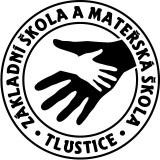 Tlustice 148, 268 01 Hořovice    	                  Základní škola a Mateřská škola Tlustice, okres Beroun Tlustice 148, 268 01 Hořovice   ŠKOLNÍ ŘÁD ZŠ ŠKOLNÍ ŘÁD ZŠ Č. j.144/2023Vypracoval: PaedDr. Karel Mužík, ředitel školy  Schválil: PaedDr.  Karel Mužík ředitel školy Pedagogická rada projednala dne 28. 8. 2023Směrnice nabývá platnosti ode dne: 4. 9. 2023Směrnice nabývá účinnosti ode dne: 4. 9. 2023vyučovací hodina vyučovací doba 0. hodina7:10 – 7:551. hodina8:00 – 8:452. hodina8:55 – 9:403. hodina10:00 – 10:454. hodina10:55 – 11:405. hodina11:50 – 12:356. hodina13:10 – 13:55OPAKOVANÉ POZDNÍ PŘÍCHODY OPAKOVANÉ POZDNÍ PŘÍCHODY 3x za pololetí NTU 4x za pololetí DTU 5x za pololetí DŘŠ 6x za pololetí 2. stupeň z chování NEOMLUVENÁ ABSENCE NEOMLUVENÁ ABSENCE 1 - 3  hodina NTU 4 – 10 hodin  DTU 7 - 11 hodin DŘŠ 12 - 20 hodin, svévolné opuštění školy 2. stupeň z chování Více než 20 hodin 3. stupeň chování POŠKOZENÍ ŠKOLNÍHO MAJETKU Úmyslné poškození 2. stupeň z chování + úhrada škody Ničení 3. stupeň z chování + úhrada škody NEPLNĚNÍ ŠKOLNÍCH POVINNOSTÍ NEPLNĚNÍ ŠKOLNÍCH POVINNOSTÍ Občasné zapomínání DTU Opakované zapomínání (ŽK, pomůcky) 2. stupeň z chování  Opakované nevypracování DÚ DŘŠ Opakované nevypracování DÚ do více předmětů 2. stupeň z chování PODVODY Přepisování známek DŘŠ Podvody při písemných pracích DŘŠ Opakované přepisování známek 2. stupeň z chování Psaní omluvenky žákem  2. stupeň z chování Prospěch Ovládnutí učiva  1 – výborný ovládá bezpečně  2 – chvalitebný ovládá 3 – dobrý v podstatě ovládá 4 – dostatečný ovládá se značnými mezerami 5 - nedostatečný neovládá Myšlení 1 – výborný pohotový, 	bystrý, 	dobře 	chápe 	souvislosti, samostatný 2 – chvalitebný uvažuje celkem samostatně 3 – dobrý menší samostatnost v myšlení 4 – dostatečný nesamostatné myšlení, pouze s nápovědou 5 - nedostatečný odpovídá nesprávně i na návodné otázky Vyjadřování 1 – výborný výstižné a poměrně přesné  2 – chvalitebný celkem výstižné 3 – dobrý myšlenky vyjadřuje ne dost přesně 4 – dostatečný myšlenky vyjadřuje se značnými obtížemi 5 - nedostatečný nedokáže se samostatně vyjádřit, i na návodné otázky odpovídá nesprávně Celková aplikace vědomostí 1 – výborný užívá vědomostí a spolehlivě a uvědoměle dovedností, pracuje samostatně, přesně a s jistotou  2 – chvalitebný dovede používat vědomosti a dovednosti při řešení úkolů, dopouští se jen menších chyb 3 – dobrý řeší úkoly s pomocí učitele a s touto pomocí snadno překonává potíže a odstraňuje chyby 4 – dostatečný dělá podstatné chyby, nesnadno je překonává 5 - nedostatečný praktické úkoly nedokáže splnit ani s pomocí Aktivita, zájem o učení 1 – výborný aktivní, učí se svědomitě a se zájmem 2 – chvalitebný učí se svědomitě 3 – dobrý k učení a práci nepotřebuje větších podnětů 4 – dostatečný malý zájem o učení, potřebuje stálé podněty 5 - nedostatečný pomoc a pobízení k učení jsou zatím neúčinné Chování 1 – velmi dobré Uvědoměle dodržuje pravidla chování a ustanovení vnitřního řádu školy. Méně závažných přestupků se dopouští ojediněle. Žák je však přístupný výchovnému působení a snaží se své chyby napravit. 2 - uspokojivé Chování žáka je v rozporu s pravidly chování a s ustanoveními vnitřního řádu školy. Žák se dopustí závažného přestupku proti pravidlům slušného chování nebo vnitřnímu řádu školy; nebo se opakovaně dopustí méně závažných přestupků. Zpravidla se přes důtku třídního učitele školy dopouští dalších přestupků, narušuje výchovně vzdělávací činnost školy. Ohrožuje bezpečnost a zdraví svoje nebo jiných osob. 3 - neuspokojivé Chování žáka ve škole je v příkrém rozporu s pravidly slušného chování. Dopustí se takových závažných přestupků proti školnímu řádu nebo provinění, že je jimi vážně ohrožena výchova nebo bezpečnost a zdraví jiných osob. Záměrně narušuje hrubým způsobem výchovně vzdělávací činnost školy. Zpravidla se přes důtku ředitele školy dopouští dalších přestupků. 